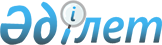 Об утверждении размеров, источников, видов и Правил предоставления социальной помощи гражданам, которым оказывается социальная помощьПостановление Правительства Республики Казахстан от 12 марта 2012 года № 320.       В соответствии с подпунктом 25-1) статьи 4 Закона Республики Казахстан от 27 июля 2007 года "Об образовании" Правительство Республики Казахстан ПОСТАНОВЛЯЕТ:      1. Утвердить прилагаемые:      1) Правила предоставления социальной помощи гражданам, которым оказывается социальная помощь;      2) Размеры, источники и виды предоставления социальной помощи гражданам, которым оказывается социальная помощь.      2. Признать утратившими силу некоторые решения Правительства Республики Казахстан согласно приложению к настоящему постановлению.       3. Настоящее постановление вводится в действие по истечении десяти календарных дней после дня его первого официального опубликования, за исключением подпункта 7) пункта 5 Правил предоставления социальной помощи гражданам, которым оказывается социальная помощь, утвержденных настоящим постановлением, абзаца третьего пункта 1 размеров, источников и видов предоставления социальной помощи гражданам, которым оказывается социальная помощь, утвержденных настоящим постановлением, которые вводятся в действие с 1 января 2018 года.      Сноска. Пункт 3 в редакции постановления Правительства РК от 26.10.2018 № 686 (вводится в действие по истечении десяти календарных дней после дня его первого официального опубликования).
 Правила
предоставления социальной помощи гражданам,
которым оказывается социальная помощь       1. Настоящие Правила предоставления социальной помощи гражданам, которым оказывается социальная помощь (далее – Правила), разработаны в соответствии с подпунктом 25-1) статьи 4 Закона Республики Казахстан от 27 июля 2007 года "Об образовании" и определяют порядок предоставления социальной помощи гражданам в период получения образования в организациях образования.      2. Государство в период получения образования полностью обеспечивает расходы на социальную помощь:      1) детям-сиротам и детям, оставшимся без попечения родителей;      2) детям с ограниченными возможностями в развитии, инвалидам и инвалидам с детства, детям-инвалидам, воспитывающимся и (или) обучающимся в интернатных организациях;      3) детям, находящимся в центрах временной изоляции, адаптации и реабилитации несовершеннолетних.      3. Полное государственное обеспечение включает предоставление места проживания в интернате организации образования, мягкого инвентаря, оборудования и обмундирования, питания, учебников и медицинской помощи.      4. Медицинская помощь гражданам, которым оказывается социальная помощь, в период получения образования предоставляется в рамках гарантированного объема бесплатной медицинской помощи.      5. Государство частично компенсирует расходы в период получения образования:      1) детям из многодетных семей;      2) детям из семей, имеющих право на получение адресной социальной помощи, а также детям из семей, не получающих государственную адресную социальную помощь, в которых среднедушевой доход ниже величины прожиточного минимума;      3) детям, проживающим в школах-интернатах общего и санаторного типов, интернатах при школах;      4) детям, воспитывающимся и обучающимся в специализированных интернатных организациях образования для одаренных детей;      5) воспитанникам интернатных организаций;      6) детям, которые по состоянию здоровья в течение длительного времени обучаются по общеобразовательным учебным программам начального, основного среднего, общего среднего образования на дому или в организациях, оказывающих стационарную помощь, а также восстановительное лечение и медицинскую реабилитацию;      7) студентам, обучающимся по образовательному гранту в некоммерческом акционерном обществе "Казахский национальный женский педагогический университет";       8) студентам, обучающимся по образовательным программам технического и профессионального, послесреднего образования, предусматривающим подготовку квалифицированных рабочих кадров, а также обучающимся в рамках подготовки кадров с техническим и профессиональным образованием с учетом потребностей рынка труда первого направления Государственной программы развития продуктивной занятости и массового предпринимательства на 2017 - 2021 годы "Еңбек", утвержденной постановлением Правительства Республики Казахстан от 13 ноября 2018 года № 746;      9) иным категориям граждан, определяемым законами Республики Казахстан.       Категориям граждан, указанным в подпунктах 3), 4) и 5) пункта 5 настоящих Правил, государство компенсирует расходы за питание в размере 80 процентов от стоимости питания (20 процентов покрываются за счет родительской платы).       Лица, указанные в подпунктах 1) и 2) пункта 5 настоящих Правил и находящиеся под опекой (попечительством) и патронатом, в период обучения в организациях технического и профессионального, послесреднего, высшего образования имеют право на бесплатное горячее питание из расчета 40 процентов стоимости дневного рациона для детей-сирот за счет республиканского или местных бюджетов.      Лицам, указанным в подпункте 7) пункта 5 настоящих Правил, государство компенсирует расходы на горячее питание в размере 100 процентов от стоимости питания.      Лицам, указанным в подпункте 8) пункта 5 настоящих Правил, государство компенсирует расходы на горячее питание из расчета 40 процентов стоимости дневного рациона для детей-сирот за счет местных бюджетов.      Расходы за питание могут полностью покрываться за счет местных бюджетов по решению местных исполнительных органов.      Обучающиеся организаций среднего образования из семей, имеющих право на получение государственной адресной социальной помощи, а также из семей, не получающих государственную адресную социальную помощь, в которых среднедушевой доход ниже величины прожиточного минимума, и дети-сироты, дети, оставшиеся без попечения родителей, обеспечиваются одноразовым школьным питанием согласно размерам, источникам и видам предоставления социальной помощи гражданам, которым оказывается социальная помощь, утвержденным настоящим постановлением.      Сноска. Пункт 5 в редакции постановления Правительства РК от 13.06.2018 № 342 (вводится в действие по истечении десяти календарных дней после дня его первого официального опубликования); с изменениями, внесенными постановлениями Правительства РК от 03.05.2019 № 241; от 20.11.2019 № 859 (вводится в действие по истечении десяти календарных дней после дня его первого официального опубликования).
      6. Социальная помощь в период получения образования осуществляется организациями образования с письменного заявления в произвольной форме родителей или иных законных представителей при наличии одного из следующих подтверждающих документов:      1) копии свидетельства о рождении – для детей из многодетных семей;      2) копии справки об утверждении опеки (попечительства), патронатного воспитания – для детей-сирот и детей, оставшихся без попечения родителей, воспитывающихся в семьях;      3) справки об инвалидности - инвалидам и инвалидам с детства, детям-инвалидам или копии медицинского заключения психолого-медико-педагогической консультации – для детей с ограниченными возможностями в развитии;      4) справки, подтверждающей принадлежность заявителя (семьи) к получателям государственной адресной социальной помощи, предоставляемой местными исполнительными органами, для детей из семей, имеющих право на получение адресной социальной помощи;      5) сведений о полученных доходах (заработная плата работающих родителей или их заменяющих, доходы от предпринимательской деятельности и других видов деятельности, доходы в виде алиментов на детей и других иждивенцев) – для детей из семей, не получающих государственную адресную социальную помощь, в которых среднедушевой доход ниже прожиточного минимума;       6) копия приказа о зачислении в учебное заведение для лиц, указанных в подпункте 8) пункта 5.      Среднедушевой доход семьи, не получающей государственную адресную социальную помощь, определяется путем деления суммы доходов на количество месяцев с начала года до момента обращения (включая месяц обращения) за назначением средств на оказание социальной помощи и на число членов семьи.      При исчислении среднедушевого дохода в составе семьи учитываются родители (иные законные представители) и находящиеся на их иждивении дети, не достигшие 18 лет.       Право на социальную помощь в период получения образования для детей из семей, имеющих право на получение адресной социальной помощи, а также из семей, не получающих государственную адресную социальную помощь, в которых среднедушевой доход ниже величины прожиточного минимума, должно подтверждаться ежегодно представлением документов в организацию образования согласно подпунктам 4) и 5) пункта 6 настоящих Правил.      Сноска. Пункт 6 в редакции постановления Правительства РК от 20.11.2019 № 859 (вводится в действие по истечении десяти календарных дней после дня его первого официального опубликования).
      7. Организация образования в течение 10 календарных дней со дня поступления заявления с необходимыми документами рассматривает их и принимает решение о предоставлении социальной помощи или отказе.      8. Отказом гражданам в получении социальной помощи является представление заявителем недостоверных сведений, повлекших за собой незаконное назначение социальной помощи, и несвоевременном извещении получателем об обстоятельствах, влияющих на получение социальной помощи.      В случае отказа дается мотивированный ответ в письменном виде о причинах отказа в предоставлении социальной помощи.      9. Руководителю организации технического и профессионального, послесреднего и высшего образования предоставляется право:      1) финансировать обучающимся из числа детей-сирот и детей, оставшихся без попечения родителей, в период каникул проезд, суточные расходы в установленном законодательством порядке за счет средств организаций образования в те организации и семьи, где они воспитывались;      2) выделять обучающимся из числа детей-сирот и детей, оставшихся без попечения родителей, не выезжающим в места организованного отдыха в период каникул, наличные деньги в пределах стоимости суточной нормы на питание.      10. Гражданам, которым оказывается социальная помощь, в период получения образования по решению местных представительных органов предоставляется право льготного проезда на общественном транспорте.      11. Руководитель организации технического и профессионального, послесреднего и высшего образования, по возможности, за счет средств организаций образования предоставляет бесплатные путевки в лагеря труда, пансионаты и профилактории, дома отдыха, студенческие оздоровительные лагеря, а при наличии медицинских показаний – санатории соответствующего профиля:      1) детям-сиротам и детям, оставшимся без попечения родителей;      2) инвалидам и инвалидам с детства, детям-инвалидам.      12. Расходы, связанные с проездом детей-сирот и детей, оставшихся без попечения родителей, находящихся в период обучения на полном государственном обеспечении, осуществляются за счет средств организаций образования из расчета стоимости ученического и студенческого проездных билетов.      13. В организациях дополнительного образования обучение детей-сирот и детей, оставшихся без попечения родителей, осуществляется за счет средств этих организаций.      14. Затраты граждан, которым оказывается социальная помощь, в период получения ими образования рассматриваются уполномоченным органом в области образования на основании заявок государственных организаций образования при формировании республиканского и местных бюджетов в порядке, установленном законодательством Республики Казахстан. Размеры, источники и виды предоставления социальной помощи
гражданам, которым оказывается социальная помощь       1. Нормы питания, обеспечения одеждой, обувью и мягким инвентарем детей-сирот и детей, оставшихся без попечения родителей, воспитывающихся и обучающихся в организациях для детей-сирот и детей, оставшихся без попечения родителей, в государственных организациях технического и профессионального, послесреднего, высшего образования (независимо от типа и ведомственной подчиненности) устанавливаются согласно приложению 1, 2, 3, 4, 5 к размерам, источникам и видам предоставления социальной помощи гражданам, которым оказывается социальная помощь в период получения ими образования (далее – к размерам, источникам и видам).      Суммы расходов на приобретение хозяйственного инвентаря, предметов личной гигиены, игрушек, художественной литературы, на культурно-массовые мероприятия в размере не менее трех процентов от стоимости содержания всех воспитанников и обучающихся без учета расходов на приобретение оборудования, инвентаря и проведение капитального ремонта зданий и сооружений.       Нормы питания для студентов, обучающихся по образовательному гранту в некоммерческом акционерном обществе "Казахский национальный женский педагогический университет", устанавливаются согласно приложению 5 к размерам, источникам и видам.      Сноска. Пункт 1 с изменениями, внесенными постановлениями Правительства РК от 13.06.2018 № 342 (вводится в действие по истечении десяти календарных дней после дня его первого официального опубликования); от 03.05.2019 № 241; от 20.11.2019 № 859 (вводится в действие по истечении десяти календарных дней после дня его первого официального опубликования).
       2. Нормы одежды, обуви, выдаваемых обучающимся из числа детей-сирот и детей, оставшихся без попечения родителей по окончании государственных организаций основного среднего, общего среднего, технического и профессионального, послесреднего и высшего образования при поступлении на учебу в организации технического и профессионального, послесреднего и высшего образования (независимо от типа и ведомственной подчиненности) устанавливаются согласно приложению 6 к размерам, источникам и видам.      Кроме того, для данной категории обучающихся предусмотрено единовременное денежное пособие в сумме двух месячных расчетных показателей.       3. Нормы одежды, обуви, мягкого инвентаря, оборудования, выдаваемых обучающимся из числа детей-сирот и детей, оставшихся без попечения родителей, по окончании организаций основного среднего, общего среднего, технического и профессионального, послесреднего, высшего образования (независимо от типа и ведомственной подчиненности) устанавливаются согласно приложению 7 к размерам, источникам и видам.      Кроме того, для данной категории обучающихся предусмотрено единовременное денежное пособие в сумме четырех месячных расчетных показателей.       4. Нормы питания, обеспечения одеждой, обувью и мягким инвентарем детей с ограниченными возможностями в развитии, инвалидов и инвалидов с детства,  детей-инвалидов, детей из многодетных семей, детей из семей, получающих адресную социальную помощь, воспитывающихся в интернатных организациях, детей, находящихся в центрах временной изоляции, адаптации и реабилитации несовершеннолетних устанавливаются согласно приложениям 4 и 8 к размерам, источникам и видам.       5. Нормы питания, обеспечения мягким инвентарем детей, проживающих и обучающихся в школах-интернатах общего и санаторного типа, интернатах при школах, находящихся на полном и частичном государственном обеспечении, устанавливаются согласно приложениям 4 и 9 к размерам, источникам и видам.       6. Нормы питания, обеспечения одеждой, обувью и мягким инвентарем детей, воспитывающихся и обучающихся в специализированных интернатных организациях образования  для одаренных детей, находящихся на полном и частичном государственном обеспечении, устанавливаются согласно приложениям 9 и 10, для республиканских военных школ-интернатов - согласно приложениям 9, 13 и 14 к размерам, источникам и видам.       7. Нормы питания, обеспечения одеждой, обувью и мягким инвентарем детей, находящихся в домах ребенка устанавливаются согласно приложению 11 и 12 к размерам, источникам и видам.       7-1. Нормы одноразового школьного питания обучающихся организаций среднего образования из семей, имеющих право на получение государственной адресной социальной помощи, а также из семей, не получающих государственную адресную социальную помощь, в которых среднедушевой доход ниже величины прожиточного минимума, и детей-сирот, детей, оставшихся без попечения родителей, устанавливаются согласно приложению 15 к размерам, источникам и видам предоставления социальной помощи гражданам, которым оказывается социальная помощь.      Сноска. Размеры дополнены пунктом 7-1 в соответствии с постановлением Правительства РК от 25.04.2015 № 326 (вводится в действие со дня его первого официального опубликования).
       8. Источниками предоставления социальной помощи гражданам, которым оказывается социальная помощь, в период получения ими образования являются средства республиканского и местных бюджетов, средства, получаемые государственными организациями образования от спонсорской и благотворительной помощи и поступающие организациям образования от предоставления ими товаров (работ, услуг) на платной основе, согласно действующему законодательству. Перечень
утративших силу некоторых решений
Правительства Республики Казахстан       1. Постановление Правительства Республики Казахстан от 17 мая 2000 года № 738 "О размерах и источниках социальной помощи нуждающимся гражданам в период получения ими образования" (САПП Республики Казахстан, 2000 г., № 23, ст. 261).       2. Постановление Правительства Республики Казахстан от 25 января 2001 года № 139 "О внесении дополнения в постановление Правительства Республики Казахстан от 17 мая 2000 года № 738" (САПП Республики Казахстан, 2001 г., № 3, ст. 41).       3. Постановление Правительства Республики Казахстан от 9 августа 2001 года № 1046 "О внесении изменения в постановление Правительства Республики Казахстан от 17 мая 2000 года № 738" (САПП Республики Казахстан, 2001 г., № 29, ст. 371).       4. Постановление Правительства Республики Казахстан от 14 октября 2003 года № 1050 "О внесении изменений и дополнений в постановление Правительства Республики Казахстан от 17 мая 2000 года № 738" (САПП Республики Казахстан, 2003 г., № 41, ст. 436).       5. Постановление Правительства Республики Казахстан от 7 октября 2004 года № 1032 "О внесении дополнений в постановление Правительства Республики Казахстан от 17 мая 2000 года № 738" (САПП Республики Казахстан, 2004 г., № 37, ст. 490).       6. Пункт 3 "Изменения, которые вносятся в некоторые решения Правительства Республики Казахстан", утвержденный постановлением Правительства Республики Казахстан от 11 сентября 2008 года № 847 "О переименовании Республиканского государственного казенного предприятия "Казахский государственный женский педагогический институт" Министерства образования и науки Республики Казахстан" (САПП Республики Казахстан, 2008 г., № 38, ст. 412). Нормы
обеспечения одеждой, обувью и мягким инвентарем детей-сирот и
детей, оставшихся без попечения родителей, обучающихся и (или)
воспитывающихся в организациях для детей-сирот и детей,
оставшихся без попечения родителей (независимо от типа и
ведомственной подчиненности) Нормы
обеспечения одеждой, обувью и мягким инвентарем детей-сирот и
детей, оставшихся без попечения родителей, обучающихся в
государственных организациях технического и профессионального,
высшего образования (независимо от типа и ведомственной
подчиненности) Нормы питания детей, воспитывающихся
в детских яслях, детских садах и в санаторных дошкольных
организациях (граммов в день на одного ребенка) Нормы питания
для детей, воспитывающихся в организациях для детей-сирот и
детей, оставшихся без попечения родителей и интернатных
организациях, и детей, находящихся в центрах изоляции,
адаптации и реабилитации несовершеннолетних       Примечания:       1. В летний оздоровительный период (до 90 дней), в воскресные, праздничные дни, в дни каникул, норма расходов на питание увеличивается на 10 процентов.      2. Замену отдельных продуктов питания разрешается производить в соответствии с таблицей замены продуктов, утверждаемых постановлением Правительства Республики Казахстан "Об утверждении Санитарных правил "Санитарно-эпидемиологические требования к объектам образования и воспитания детей и подростков" в пределах выделенных средств.      3. При направлении воспитанников организаций образования для детей-сирот и детей, оставшихся без попечения родителей и интернатных организаций из числа детей-сирот и детей, оставшихся без попечения родителей, для поступления в организации образования технического и профессионального, высшего и послевузовского образования им оплачиваются за счет средств, выделяемых на содержание интернатных организаций, проезд и суточные расходы по нормам служебных командировок за время пребывания в пути. При этом установленные расходы на питание для этих воспитанников не производятся.      4. Разрешается руководителям организаций образования для детей-сирот и детей, оставшихся без попечения родителей, интернатных организаций всех видов выдавать детям-сиротам и детям, оставшимся без  попечения родителей, на время пребывания их в семьях родственников или отдельных граждан в дни каникул, в воскресные и праздничные дни, а также в период болезни продукты в соответствии с нормами питания или наличные деньги в пределах стоимости питания.      5. Денежная норма расходов на питание обучающихся, обучающихся (без проживания) в специальных коррекционных организациях для детей с ограниченными возможностями в развитии, устанавливается в размере 75 процентов от стоимости питания на одного обучающегося в день.      6. Нормы питания на одного обучающегося музыкального или художественного колледжа соответствуют нормам питания на одного ребенка школьного возраста.      Сноска. Пункт 6 в редакции постановления Правительства РК от 13.06.2018 № 342 (вводится в действие по истечении десяти календарных дней после дня его первого официального опубликования).
 Нормы питания обучающихся и студентов из числа детей-сирот и детей, оставшихся без попечения родителей, в организациях технического и профессионального, послесреднего и высшего образования, и студентов, обучающихся по образовательному гранту в некоммерческом акционерном обществе "Казахский национальный женский педагогический университет"       Сноска. Заголовок приложения 5 в редакции постановления Правительства РК от 20.11.2019 № 859 (вводится в действие по истечении десяти календарных дней после дня его первого официального опубликования).       Примечание:      1. В летний оздоровительный период (до 90 дней), в воскресные, праздничные дни и дни каникул норма расходов на питание увеличивается на 10 процентов.      2. При отсутствии горячего питания, а также при наличии одно-двухразового питания обучающимся выплачивается взамен питания денежная компенсация полностью или частично в размере, не компенсированном стоимостью полученного горячего питания (с учетом торговой наценки).      Сноска. Пункт 2 в редакции постановления Правительства РК от 20.11.2019 № 859 (вводится в действие по истечении десяти календарных дней после дня его первого официального опубликования).
      3. Выплаты расходов на питание в организациях высшего образования и студентов, обучающихся по образовательному гранту в некоммерческом акционерном обществе "Казахский национальный женский педагогический университет", осуществляются в денежном эквиваленте путем зачисления физическим лицам их сумм на текущий счет, открытый в банке.      Сноска. Примечание дополнено пунктом 3 в соответствии с постановлением Правительства РК от 20.11.2019 № 859 (вводится в действие по истечении десяти календарных дней после дня его первого официального опубликования).
 Нормы
одежды, обуви, выдаваемых выпускникам организаций образования
для детей-сирот и детей, оставшихся без попечения родителей при
поступлении на учебу в организации технического и
профессионального, высшего образования
(независимо от типа и ведомственной подчиненности)       Примечание: Вышеназванным перечнем одежды и обуви обеспечиваются дети-сироты и дети, оставшиеся без попечения родителей, находящиеся под опекой (попечительством), под патронатом. Нормы
одежды, обуви, мягкого инвентаря, оборудования, выдаваемых
детям из числа детей-сирот и детей, оставшихся без попечения
родителей при направлении их на работу и трудоустройстве       Примечание:      Руководители организаций основного среднего, общего среднего, технического и профессионального, высшего и послевузовского образования могут вносить отдельные изменения в данный перечень в пределах выделенных средств. По желанию обучающегося взамен одежды, обуви, мягкого инвентаря и оборудования разрешается выдавать денежную компенсацию или перечислять их на личный счет обучающегося в банк второго уровня на самостоятельное приобретение  одежды, обуви, мягкого инвентаря и оборудования.      Разрешается обучающемуся по окончании организаций образования оставлять ему (по желанию) одежду и обувь, бывшие в пользовании в период обучения, срок носки которых не истек. Нормы
обеспечения одеждой, обувью и мягким инвентарем детей
с ограниченными возможностями в развитии, инвалидов и инвалидов
с детства, детей-инвалидов, детей из многодетных семей, детей
из семей, получающих адресную социальную помощь и детей,
находящихся под опекой (попечительством) и патронатом,
воспитывающихся в интернатных организациях, детей,
находящихся в центрах изоляции, адаптации и реабилитации
несовершеннолетних Нормы
обеспечения мягким инвентарем детей, проживающих и обучающихся
в школах-интернатах общего и санаторного типа, интернатах при
школах Нормы питания
детей, воспитывающихся и обучающихся в специализированных
интернатных организациях образования для одаренных детей, в
том числе в республиканских военных школах-интернатах       Примечание:      Замену отдельных продуктов питания разрешается производить в соответствии с таблицей замены продуктов, утверждаемого в установленном законом порядке постановлением Правительства Республики Казахстан "Об утверждении Санитарных правил "Санитарно-эпидемиологические требования к объектам образования и воспитания детей и подростков" Нормы
обеспечения одеждой, обувью и мягким инвентарем детей,
находящихся в домах ребенка       Примечание: Главным врачам домов ребенка предоставляется право вносить отдельные изменения в нормах обеспечения детей одеждой, обувью и мягким инвентарем в пределах стоимости полного комплекта на одного ребенка. Нормы
питания детей, находящихся в домах ребенка       Примечание:      Для детей больных хронической дизентерией, туберкулезом, ослабленных детей, а также для больных детей, находящихся в изоляторе, предоставляется 15-процентная надбавка. Нормы
обеспечения одеждой, обувью и мягким инвентарем воспитанников
республиканских военных школ-интернатов Нормы
моющих, чистящих средств и хозяйственных материалов
на нужды республиканской военной школы-интерната       Примечание: Срок эксплуатации хозяйственных материалов:      веник сорго - 6 месяцев,      метла чий - 6 месяцев.  Нормы одноразового школьного питания обучающихся
организаций среднего образования из семей, имеющих право
на получение государственной адресной социальной помощи, а
также из семей, не получающих государственную адресную
социальную помощь, в которых среднедушевой доход ниже
величины прожиточного минимума, и детей-сирот, детей,
оставшихся без попечения родителей       Сноска. Размеры дополнены приложением 15 в соответствии с постановлением Правительства РК от 25.04.2015 № 326 (вводится в действие со дня его первого официального опубликования).© 2012. РГП на ПХВ «Институт законодательства и правовой информации Республики Казахстан» Министерства юстиции Республики Казахстан      Премьер-Министр
Республики Казахстан      Премьер-Министр
Республики КазахстанК. МасимовУтверждены
постановлением Правительства
Республики Казахстан
от 12 марта 2012 года № 320Утверждены
постановлением Правительства
Республики Казахстан
от 12 марта 2012 года № 320Утверждены
постановлением Правительства
Республики Казахстан
от 12 марта 2012 года № 320Утверждены
постановлением Правительства
Республики Казахстан
от 12 марта 2012 года № 320Утверждены
постановлением Правительства
Республики Казахстан
от 12 марта 2012 года № 320Приложение 1
к Размерам, источникам и видам
предоставления социальной помощи
гражданам, которым оказывается
социальная помощьНаименованиеЕдиницаизме-ренияНа одноговоспитанникашкольноговозрастаНа одноговоспитанникашкольноговозрастаНа одноговоспитанникашкольноговозрастаНа одноговоспитанникадошкольного возрастаНа одноговоспитанникадошкольного возрастаНаименованиеЕдиницаизме-ренияколичествосрокноски(лет)срокноски(лет)коли-чествосрокноски(лет)1234456ОбмундированиеОбмундированиеОбмундированиеОбмундированиеОбмундированиеОбмундированиеОбмундированиеПальто зимнее, шубаштук12212Пальто демисезонное, куртка"12212 Школьная форма комплект111--Рубашка белаяхлопчатобумажная для мальчика штук222-- Форма спортивная и кеды комплект111-- Костюм для мальчика "32231Платье (юбка, блузка) для девочки штук32231 Халат домашний для девочки "22222Рубашка верхняяхлопчатобумажная длямальчика"31131Платье шерстяное праздничное "21121Костюм шерстяной праздничный комплект11111 Свитер (джемпер) шерстяной штук12222 Платье летнее праздничное "21121 Гамаши для девочки "21121 Летний головной убор "11111 Зимний головной убор "12212Осенне-весенний головной убор "12212 Нательное белье комплект21152 Носовой платок штук41141 Ремень брючный для мальчика "111--Шарф полушерстяной "  1  2  2  1  2  Перчатки (варежки)  пара  2  1  1  3  2  Бюстгальтер для девочки  штук  4  1  1  -  -  Майка, трусы  "  3/6  1  1  3/6  1 Колготки, носки, гольфы хлопчатобумажные пара51161Колготки, носки, гольфышерстяные "  6  1  1  6  1 Предметы гигиены для девочекот 12 до 18 лет"15011--Ботинки, туфли (сандалии) "  3  1  1  3  1  Кроссовки  "  1  1  1  1  1  Тапочки домашние  "  2  1  1  3  1 Сапоги, ботинки (зимние) "  1  1  1  1  1  Сапоги резиновые  "  1  2  2  1  1  Шапка спортивная  "  1  2  2  1  2  Ночная сорочка, пижама  "  2  1  1  2  1  Колготки (тонкие)  "  5  1  1  6  1  Передник (нагрудник)  " - -  -  2  1  Песочник, купальник, плавки  "  1  1  1  1  1  Рабочая одежда  комплект  1  2  2  1  2  Портфель, сумка  штука  2  2  2  -  -  Чемодан  "  1  5  5  1  5 Мягкий инвентарьМягкий инвентарьМягкий инвентарьМягкий инвентарьМягкий инвентарьМягкий инвентарьМягкий инвентарь Простыня  штука  3  2  2  5  2  Пододеяльник  "  2  3  3  3  3 Наволочка для подушки (нижняя)  "  1  4  4  1  4 Наволочка для подушки(верхняя) "  3  2  2  3  2 Полотенце вафельное хлопчатобумажное  штука  3  2  2  3  2  Полотенце махровое  "  3  3  3  3  2 Одеяло шерстяное или ватное "  1  6  6  1  6  Одеяло байковое  "  1  4  4  1  4  Матрац  "  1  4  4  1  3  Подушка  "  1  8  8  1  8  Покрывало  "  1  6  6  1  6  Коврик прикроватный  "  1  4  4  1  4 Приложение 2
к Размерам, источникам и видам
предоставления социальной помощи
гражданам, которым оказывается
социальная помощьПриложение 2
к Размерам, источникам и видам
предоставления социальной помощи
гражданам, которым оказывается
социальная помощьПриложение 2
к Размерам, источникам и видам
предоставления социальной помощи
гражданам, которым оказывается
социальная помощьПриложение 2
к Размерам, источникам и видам
предоставления социальной помощи
гражданам, которым оказывается
социальная помощьНаименованиеЕдиницыизмеренияНорма выдачиНорма выдачиНорма выдачиСрокноски(лет)НаименованиеЕдиницыизмерениядляюношейдлядевушекдлядевушекСрокноски(лет)123445ОбмундированиеОбмундированиеОбмундированиеОбмундированиеОбмундированиеОбмундирование Куртка утепленная  штука  1  1  1 2Костюм-тройка шерстяной для юноши  комплект  1   -   -  2Костюм-тройка шерстяной для девушки " -   1   1  2 Блузка для девушки штук-111 Рубашка для юноши "1--1 Платье для девушки зимнее "-111 Блузка и юбка для девушки "-111Костюм хлопчатобумажный для юноши комплект1--1 Майка для юноши штук2--1 Комбинация для девушки "-221 Лосины для девушки "-221 Трусы "4441Головной убор: зимнийосенний""11111122 Туфли пара1111 Ботинки "1111Сапожки (полусапожки) утепленные "1111Сапоги кирзовые дляобучающихся сельскихпрофессиональных лицеев"1111Рубашка для юноши с коротким рукавом штук2--1 Платье для девушки летнее штук-221 Тапочки спортивные пара1111 Перчатки (варежки) "2221 Носки хлопчатобумажные "4441 Носки шерстяные "4441 Колготки штук-441 Колготки полушерстяные "-221 Косынка (шарф) "1111 Платок носовой "4441 Костюм тренировочный комплект1111 Бюстгальтер штук-221 Сорочка женская ночная "-111Предметы гигиены для девочек"-1501501Мягкий инвентарьМягкий инвентарьМягкий инвентарьМягкий инвентарьМягкий инвентарьМягкий инвентарь Простыня штук3332 Пододеяльник "2223Наволочка для подушки (нижняя) "1114Наволочка для подушки (верхняя) "3332Полотенце вафельноехлопчатобумажное"3332 Полотенце махровое "3333 Одеяло шерстяное или ватное "1116 Одеяло байковое "1114 Матрац "1114 Подушка "1118 Покрывало "1116 Коврик прикроватный "1114Приложение 3
к Размерам, источникам и видам
предоставления социальной помощи гражданам,
которым оказывается социальная помощьПриложение 3
к Размерам, источникам и видам
предоставления социальной помощи гражданам,
которым оказывается социальная помощьПриложение 3
к Размерам, источникам и видам
предоставления социальной помощи гражданам,
которым оказывается социальная помощьНаименованиеДля детей в возрастеДля детей в возрастеДля детей в возрастеДля детей в возрастеДля детей в возрастеДля детей в возрастеВсанаторныхорганиза-цияхВсанаторныхорганиза-цияхНаименованиедо 3 летдо 3 летот 3 до 7 летот 3 до 7 летот 3 до 7 летот 3 до 7 летВсанаторныхорганиза-цияхВсанаторныхорганиза-цияхНаименованиеВ организациях с длительностьюпребыванияВ организациях с длительностьюпребыванияВ организациях с длительностьюпребыванияВ организациях с длительностьюпребыванияВ организациях с длительностьюпребыванияВ организациях с длительностьюпребыванияВсанаторныхорганиза-цияхВсанаторныхорганиза-цияхНаименование9-10,5час.12-24час.9-10,5 час. 12час.12час.24час.до 3лет3-7лет123455678ПродуктыПродуктыПродуктыПродуктыПродуктыПродуктыПродуктыПродуктыПродуктыХлеб пшеничный55608011011011070110Хлеб ржаной2530406060608060Мука пшеничная1616202525251625Мука картофельная33333333Крупа, бобовые,макаронные изделия2030304545453545Картофель120150190220220220150250Овощи разные180200200250250250300300Фрукты свежие90130606060150250350Фрукты сухие1010101010151515Кондитерские изделия47101010101015Сахар3550455555555060Масло сливочное1217202323253035Масло растительное567999610Яйцо (штук)0,250,50,50,50,50,511Молоко500600420500500500700700Творог4050404040505075Мясо6085100100100100120160Рыба2025455050502570Сметана5551010152025Сыр3355551010Чай0,20,20,20,20,20,20,20,2Кофе злаковый11222212Соль22555858Дрожжи11111111Приложение 4
к Размерам, источникам и видам
предоставления социальной помощи гражданам,
которым оказывается социальная помощьПриложение 4
к Размерам, источникам и видам
предоставления социальной помощи гражданам,
которым оказывается социальная помощьПриложение 4
к Размерам, источникам и видам
предоставления социальной помощи гражданам,
которым оказывается социальная помощьПриложение 4
к Размерам, источникам и видам
предоставления социальной помощи гражданам,
которым оказывается социальная помощьПриложение 4
к Размерам, источникам и видам
предоставления социальной помощи гражданам,
которым оказывается социальная помощьНаименованиеНорма на одного ребенка (граммов в день)Норма на одного ребенка (граммов в день)Наименованиедошкольного возрасташкольного возраста123ПродуктыПродуктыПродуктыХлеб ржаной60150Хлеб пшеничный100200Мука пшеничная3535Мука картофельная33Крупа, бобовые,макаронные изделия4575Картофель300400Овощи и другая зелень400470Фрукты свежие260250Фрукты сухие1015Соки200200Кондитерские изделия2525Сахар5570Масло сливочное3550Масло растительное1218Яйцо (штук)11Молоко, кисломолочныепродукты500500Творог5070Мясо95100Птица2530Рыба и сельдь60110Колбасные изделия1025Сметана1010Сыр1012Чай0,20,2Кофе24Какао12Соль88Специи22Дрожжи11Приложение 5
к Размерам, источникам и видам
предоставления социальной помощи гражданам,
которым оказывается социальная помощьНаименованиеНорма на одного человека (граммов в день)12ПродуктыХлеб ржаной170Хлеб пшеничный280Мука пшеничная35Мука картофельная3Крупы, бобовые, макаронные изделия75Картофель400Овощи и другая зелень470Фрукты свежие250Соки200Фрукты сухие15Сахар70Кондитерские изделия25Кофе4Какао2Чай2Мясо160Птица30Рыба, сельдь110Колбасные изделия25Молоко, кисломолочные продукты500Творог70Сметана10Сыр12Масло сливочное50Масло растительное18Специи2Соль8Дрожжи1Яйцо (штук)1Приложение 6
к Размерам, источникам и видам
предоставления социальной помощи гражданам,
которым оказывается социальная помощьНаименованиеЕдиницы измеренияКоличествона одноговоспитанника123Пальто демисезонное илиутепленная осенняя курткаштук1Головной убор (осенний)"1Шарф теплый"1Перчаткипара1Обувь"1Тапочки домашние"1Комбинация для девушкиштук2Ночная сорочка (рубашка), пижама"2Бюстгальтер"4Гамаши для девушки"2Колготкипара2Майка для юношиштук2Трусы"2Носки хлопчатобумажныепара2Трикоштук1Рубашка хлопчатобумажная для юноши"4Брюки (мужские"1Костюм шерстяной для юношикомплект1Костюм шерстяной для девушкикомплект1Платье хлопчатобумажное для девушкиштук1Халат домашний"1Носовой платок"2Полотенце"1Чемодан или сумкаштук1Предметы личной гигиены:мыло туалетное ихозяйственноешампуньпастазубная щеткаштук""""2111Приложение 7
к Размерам, источникам и видам
предоставления социальной помощи гражданам,
которым оказывается социальная помощьНаименованиеЕдиницы измеренияКоличество предметовКоличество предметовНаименованиеЕдиницы измеренияюношамдевушкам1234ОбмундированиеОбмундированиеОбмундированиеОбмундированиеПальто зимнеештука11Пальто демисезонное, куртка"11Головной убор: зимний осенний""1111Шарф теплый"11Перчатки, варежкипара11Обувь: осенняялетняя зимняя утепленная """111111Тапочки"11Нательное бельекомплект2-Комбинацияштук-1Ночная сорочка"-1Бюстгальтер"-4Колготкипара-2Костюм, платье праздничноештук11Костюм спортивныйкомплект11Блузка шелковаяштук-1Рубашка праздничная"1- Сарафан (юбка) шерстяная "-1Брюки шерстяные"1-Рубашка, блузка верхняя"11Платье (костюмхлопчатобумажный)"11Жакет или джемпер"11Носовые платки"22Носки, гольфыпара44Портфель, сумкаштук11Чемодан"11Мягкий инвентарьМягкий инвентарьМягкий инвентарьМягкий инвентарьПолотенце льняное"11Полотенце махровое"11Наволочки для подушки(нижняя)"11Наволочки для подушки(верхняя)"22Одеяло шерстяное"11Простыни"22Покрывало"11Пододеяльник"22Матрац ватный"11Подушка"11Шторы на окнапара11ОборудованиеОборудованиеОборудованиеОборудованиеКровать"11Тумбочка"11Стол"11Стулья"22ПосудаПосудаПосудаПосудаКухоннаянабор11Столовая"11Приложение 8
к Размерам, источникам и видам
предоставления социальной помощи гражданам,
которым оказывается социальная помощьНаименованиеЕдиницыизмеренияНормана одноговоспитанникаНормана одноговоспитанникаСрокноски(лет)12334ОбмундированиеОбмундированиеОбмундированиеОбмундированиеОбмундированиеПальто зимнее штук 113Пальто демисезонное, куртка " 113Школьная формакомплект112Костюм хлопчатобумажный длямальчика " 112Платье хлопчатобумажное (юбка,блузка) для девочки штук 443Рубашка верхняя хлопчатобумажнаядля мальчика " 442Свитер (джемпер) шерстяной " 112Рейтузы для девочки (гамаши) " 111Носовой платок " 441Ремень брючный для мальчика " 112Летний головной убор " 112Зимний головной убор " 113Шарф полушерстяной " 113Перчатки (варежки) пара 221Бюстгальтер для девочки штук 441 Трусы, майка  пара 6/26/21 Форма спортивная комплект112 Кроссовки  пара 111 Носки, гольфы хлопчатобумажные  пара 441 Ботинки, туфли  " 221 Носки, гольфы шерстяные  " 441 Тапочки  " 111 Ночная сорочка, пижама  штук 222 Колготки  " 221 Костюм рабочий комплект111Мягкий инвентарьМягкий инвентарьМягкий инвентарьМягкий инвентарьМягкий инвентарь Простыня  штук 333 Пододеяльник  " 334 Наволочка для подушки верхняя  " 333 Наволочка для подушки нижняя  " 115 Полотенце (включая для ног)  " 331 Полотенце махровое  " 112Одеяло шерстяное, ватное " 116 Одеяло байковое  " 115 Матрац  " 118 Подушка  " 118 Покрывало  " 116Приложение 9
к Размерам, источникам и видам
предоставления социальной помощи гражданам,
которым оказывается социальная помощьПриложение 9
к Размерам, источникам и видам
предоставления социальной помощи гражданам,
которым оказывается социальная помощьПриложение 9
к Размерам, источникам и видам
предоставления социальной помощи гражданам,
которым оказывается социальная помощьНаименованиеЕдиницаизмеренияКоличествоКоличествоСрок носки(лет)12334Мягкий инвентарьМягкий инвентарьМягкий инвентарьМягкий инвентарьМягкий инвентарьПростыняштук333Пододеяльник"334Наволочка для подушкиверхняя"333Наволочка для подушкинижняя"115Полотенце (включая дляног)"331Полотенца махровые"112Одеяло шерстяное, ватное"116Одеяло байковое"115Матрац"118Подушка"118Покрывало"116Приложение 10
к Размерам, источникам и видам
предоставления социальной помощи гражданам,
которым оказывается социальная помощьПриложение 10
к Размерам, источникам и видам
предоставления социальной помощи гражданам,
которым оказывается социальная помощьПриложение 10
к Размерам, источникам и видам
предоставления социальной помощи гражданам,
которым оказывается социальная помощь Наименование Норма на одного обучающегося (граммов в день) 12ПродуктыПродукты Хлеб ржаной 250 Хлеб пшеничный, булочные изделия 300 Мука пшеничная 30 Крахмал 5 Крупы, бобовые, макаронные изделия 125 Сахар, сладости 120 Мед 20 Кондитерские изделия 60 Масло сливочное 40 Масло растительное 18 Молоко, кисломолочные продукты 450 Сметана 20 Творог 70 Сыр 15 Мясо, мясопродукты 390 Колбаса 10 Птица 30 Рыба, сельдь 90 Яйцо 50 Картофель 390Овощи свежие и консервированные680 Фрукты, ягоды 660 Соки 500 Сухофрукты 15 Чай 2 Кофе 2 Какао 2 Специи 2 Соль 15Дрожжи1Приложение 11
к Размерам, источникам и видам
предоставления социальной помощи гражданам,
которым оказывается социальная помощьНаименование Для детей в возрасте  Для детей в возрасте  Для детей в возрасте  Для детей в возрасте  Для детей в возрасте  Для детей в возрасте Наименованиедо 1 годадо 1 годаот 1 до 2 летот 1 до 2 летот 2 до 3 летот 2 до 3 летНаименованиеколи-чествосрокноски(лет)коли-чествосрокноски(лет)коли-чествосрокноски(лет)1234567Белье нательное и постельноеБелье нательное и постельноеБелье нательное и постельноеБелье нательное и постельноеБелье нательное и постельноеБелье нательное и постельноеБелье нательное и постельноеСорочки нижние, майки, распашонки 253103103Кофточки нижние, пижамы, сорочки ночные 12315362Ползунки, трусы, трико (теплые) 403403102Ползунки, трусы, трико (летние) 303303102Памперсы6на 1сутки2на 1сутки1На 1сутки Простыни детские 738484 Пеленки летние 1303503102 Пеленки теплые 304104--Пододеяльники (конвертыдетские)838454 Наволочки для подушки верхние 737353 Наволочки для подушки нижние 1,521,521,52 Наволочки тюфячные --1,531,53 Полотенца детские 428383 Косынки, чепчики 535353Одежда и обувьОдежда и обувьОдежда и обувьОдежда и обувьОдежда и обувьОдежда и обувьОдежда и обувь Костюмы (платья) теплые --6363 Костюмы (платья) летние --8383Костюмы трикотажные тренировочные ----22 Фартучки --3232 Носки, гольфы 51101101 Колготки --201,5121Свитера, жакеты, кофтывязаные шерстяные(полушерстяные)1,532424 Рейтузы --2222 Куртки (плащи) непромокаемые ----12 Пальто демисезонное --1212 Пальто зимнее --1212Головные уборы летние (панамки, пилотки) --3333 Шапки меховые детские --1313 Шапки вязаные шерстяные 1,521,5222 Шарфы, кашне --1212 Варежки --2233 Носки шерстяные 4231,531,5 Туфли --2120,5 Ботинки 111111 Ботинки, сапоги утепленные --1211 Сапожки резиновые ----12Костюм (платья) праздничные теплые --1212Костюмы (платья) праздничные летние --1212Лента шелковая капроновая (метров) --2222Обувь праздничная (чешки и другие) --2222Постельные принадлежности и прочие предметыПостельные принадлежности и прочие предметыПостельные принадлежности и прочие предметыПостельные принадлежности и прочие предметыПостельные принадлежности и прочие предметыПостельные принадлежности и прочие предметыПостельные принадлежности и прочие предметы Матрацы детские  2  3  1,5  3  1,25  3  Одеяла детские теплые ватные  2  3  1,5  3  1,1  3 Одеяла детские шерстяные, полушерстяные  1,25  5  1,25  5  1,1  5  Одеяла детские байковые  2,5  3  1,5  3  1,25  3  Одеяла детские тканевые  1  5  1  5  1  5  Подушки  2  4  1,5  1  1,5  4  Мешки спальные  1  4  1  4  1  4  Коврики прикроватные  2  4  2  4  2  4  Полотенца посудные  0,25  1  0,25  1  0,25  1  Платки носовые (салфетки)  10  1  10  1  10  1 Приложение 12
к Размерам, источникам и видам
предоставления социальной помощи гражданам,
которым оказывается социальная помощьНаименованиеНорма на одного ребенка (граммов в день)12ПродуктыПродуктыХлеб пшеничный100Хлеб ржаной50Мука пшеничная20Мука картофельная3Крупа, бобовые, макаронные изделия35Картофель150Овощи разные300Фрукты свежие250Фрукты сухие15Сок фруктовый50Кондитерские изделия10Сахар50Масло сливочное30Масло растительное6Яйцо (штук)1Молоко700Творог50Мясо120Консервы мясные для детскогои диетического питания50Рыба25Сметана20Сыр10Чай0,2Кофейный напиток1Соль5Дрожжи1Приложение 13
к Размерам, источникам и видам
предоставления социальной помощи гражданам,
которым оказывается социальная помощь№п/пНаименованиеЕдиницаизмеренияЕдиницаизмеренияКоличествоСрок носки(лет)ОбмундированиеОбмундированиеОбмундированиеОбмундированиеОбмундированиеОбмундирование1Фуражка шерстяная параднаяштукштук122Мундир шерстяной парадно-выходнойс погонами, петлицами и нарукавнымзнаком (китель-брюки)комплекткомплект123 Рубашка парадная с погонами штукштук124Шапка-ушанкаштукштук125Шинель суконная с погонами,петлицами и нарукавным знакомштукштук126Куртка полевая с погонами,петлицами и нарукавным знаком ибрюки повседневные камуфлированныекомплекткомплект117Перчатки парадные белыепарапара128Ремень поясной солдатский с меднойпряжкойштукштук129Носки хлопчатобумажныепарапара41ОбувьОбувьОбувьОбувьОбувьОбувь10Ботинки с высокими берцами зимниепарапара1111Полуботинки хромовыепарапара11Мягкий инвентарьМягкий инвентарьМягкий инвентарьМягкий инвентарьМягкий инвентарьМягкий инвентарь12Полотенце банноештукштук1213Простыняштукштук2214Пододеяльникиштукштук2215Наволочка для подушки верхняяштукштук2216Наволочка для подушки нижняяштукштук1417Полотенца (включая для ног)штукштук3118Одеяло шерстяное, ватноештукштук1619Одеяло байковоештукштук1420Матрацштукштук1421Подушка пухо-пероваяштукштук1822Покрывалоштукштук16Приложение 14
к Размерам, источникам и видам
предоставления социальной помощи гражданам,
которым оказывается социальная помощьПриложение 14
к Размерам, источникам и видам
предоставления социальной помощи гражданам,
которым оказывается социальная помощьПриложение 14
к Размерам, источникам и видам
предоставления социальной помощи гражданам,
которым оказывается социальная помощьПриложение 14
к Размерам, источникам и видам
предоставления социальной помощи гражданам,
которым оказывается социальная помощь№п/пНаименованиеЕдиницаизмеренияНорма в квартална одинкласс-комплектМоющие и чистящие средстваМоющие и чистящие средстваМоющие и чистящие средстваМоющие и чистящие средства1 Мыло хозяйственное штук302 Мыло туалетное штук153Мыло туалетное жидкоелитр34Порошок стиральныйпачка125Чистящее средство порошок для стен и керамических поверхностейштук36Чистящее средство гель с отбеливателемштук27Моющее средство порошок для полаштук48Моющее средство гель для посудылитр1,59Моющее средство для стеколштук110Горчица порошковая (для обезжиривания посуды)кг1,511Сода каустическая для прочистки сантехнических узловкг312Гипохлорид (хлорамин)кг6Хозяйственные материалыХозяйственные материалыХозяйственные материалыХозяйственные материалы13Бумага туалетная  (2-х слойная)рулон6014Салфетки бумажные (100 шт)пачка3015Ткань обтирочнаям616Веник соргоштук117Метла чийштук1Приложение 15
к Размерам, источникам и видам
предоставления социальной помощи
гражданам, которым
оказывается социальная помощьНаименованиеНорма на одного ребенка школьного возраста (граммов в день из расчета на 6 дней)Норма на одного ребенка школьного возраста (граммов в день из расчета на 6 дней)Норма на одного ребенка школьного возраста (граммов в день из расчета на 6 дней)Наименование6 (7)-10 лет11-14 лет15-18 лет1234ПродуктыПродуктыПродуктыПродуктымука пшеничная457хлеб ржано-пшеничный203540хлеб формовой пшеничный345сухари22,33макароны, бобовые, крупы263542картофель425057овощи и другая зелень84100118фрукты свежие100100100сок фруктовый333333сухофрукты (шиповник сухой)111сахар789мед555мясо (говядина)617380мясо птицы283340рыба свежая222628молоко, кисломолочные продукты106107108творог121416сузбеше505050сыр233масло сливочное568яйца133масло растительное111415кисель444крахмал картофельный222соль йодированная11,52кислота лимонная0,20,20,2